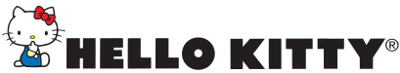  Ana e Isabella Tena celebran el Día de San Valentín con Hello KittyEn medio de un ambiente lleno de colores, ternura y diversión, Ana e Isabella Tena, actricesinfantiles y Hello Kitty lovers que han participado en diferentes telenovelas y programas detelevisión, realizaron una increíble y divertida sesión de fotos para celebrar el Día de SanValentín.La cafetería Kochi Kochi Land, en la colonia Juárez, fue el escenario más cute para esteshooting, en el cual ellas pudieron conocer algunas de las prendas y accesorios más cool deeste simpático personaje, con el que pudieron crear sus propios looks y hacer de Hello Kitty sucompañera perfecta de aventuras.Entre las piezas que usaron en la sesión de fotos y que tú puedes tener también para este Díade San Valentín, se encuentran tiernos peluches de diferentes tamaños, mochilas perfectaspara destacar en la escuela, cómodas pijamas, calcetines que le darán un toque divertido a tulook, útiles accesorios, una tablet perfecta para navegar por internet y conjuntos de ropa que teharán harán sentir tan tierna y adorable como Hello Kitty.Crea momentos inolvidables llenos de felicidad y expresa todo el amor y la ternura que sienteshacia tus seres queridos este Día de San Valentín con los productos de Hello Kitty.# # #Acerca de SanrioSanrio es la empresa creadora y licenciadora de personajes en varios segmentos, tales como regalos, artículos de papelería, ropa, zapatos, juguetes, accesorios y alimentos, entre otros. Esta compañía, creadora del personaje Hello Kitty –ícono de la cultura japonesa en todo el mundo y amada por las mujeres de todas las edades–, fue fundada en 1960 basándose en el concepto de “small gift, big smile”, el cual significa que un pequeño regalo puede provocar una gran sonrisa. Actualmente, alrededor de 50 mil productos de la marca Sanrio se venden en más de 100 países. En Latinoamérica, desde hace más de 20 años, los productos con los personajes de la marca Sanrio se venden en más de cinco mil lugares, contando tiendas departamentales y especializadas, así como cadenas de tiendas nacionales.CONTACTOAileen Alvarado Arteaga Account ExecutiveAnother Company Cel: 044 55 41 41 12 84Tel: 63 92 11 00 ext. 3410aileen@anothercompany.com.mx